            РЕШЕНИЕ	               КАРАР            20.03.2018 	г.Елабуга	                          № 234Об утверждении Перечня имущества, передаваемого из муниципальной собственности муниципального образования Елабужский муниципальный район Республики Татарстан в муниципальную собственность муниципального образования город Елабуга  Елабужского муниципального районаВ соответствии с Федеральным законом от 06.10.2003 №131-ФЗ «Об общих принципах организации местного самоуправления в Российской Федерации», Уставом муниципального образования «Елабужский муниципальный район», Совет Елабужского муниципального районаРЕШИЛ:1. Утвердить перечень имущества, передаваемого из собственности муниципального образования Елабужский муниципальный район Республики Татарстан в муниципальную собственность муниципального образования город Елабуга  Елабужского муниципального района (приложение №1).		2.  Контроль за исполнением настоящего решения возложить на постоянную комиссию по вопросам земельно-имущественных отношений и природопользования.Председатель                                                                                     Г.Е.ЕмельяновСОВЕТ ЕЛАБУЖСКОГО МУНИЦИПАЛЬНОГОРАЙОНАРЕСПУБЛИКИ ТАТАРСТАН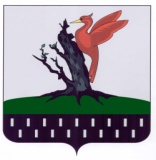 ТАТАРСТАН РЕСПУБЛИКАСЫАЛАБУГА  МУНИЦИПАЛЬРАЙОН   СОВЕТЫ